Zápis z jednání správní a dozorčí rady Obecně prospěšné společnosti  rodičů a příznivců Gymnázia Šternberk (dále jen OPS)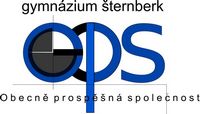 ___________________________________________________________________Datum:    	čtvrtek 3.3.2022, 15:00 hod.Přítomni:  	Mgr. Černocká Irena,  Ing. Zdenka Jurečková, Mgr. Tamara Kaňáková, Labiková Iveta, Mgr. Alena Niklová, Bc. Vítězslava Nováková, Mgr. Pallová Martina, Mgr. Zuzana VyjídákováOmluveni:	Dudková Oldřiška, Mgr.  Maňáková LeaProgram:Úvod Seznámení nových členek se zřizovací listinou a dalšími dokumenty OPSInformace ředitelky gymnázia o aktuálním dění ve školeVyhodnocení hospodaření OPS v roce 2021 a hlasování o návrhu rozpočtu na rok 2022Uplynutí funkčního období členů správní a dozorčí rady ZávěrAd.1	Předsedkyně správní rady OPS  přivítala přítomné. Ad.2	S ohledem na účast tří nových členek správní rady OPS předsedkyně správní rady všechny seznámila s náplní činnosti OPS, její zřizovací listinou a dalšími právními dokumenty (GDPR).Ad.3	Ředitelka gymnázia seznámila přítomné s aktuálními informacemi o dění ve škole, návratem k běžné výuce po koronaviru a dotaci MŠMT na doučování žáků, kterým se zhoršil prospěch během distanční výuky. Nové členky seznámila s kategoriemi ocenění nejúspěšnějších studentů na konci školního roku a s průběhem slavnostního předávání cen ve sportovní hale. Všechny členky byly vyzvány k oslovení případných sponzorů.Ad.4	Předsedkyně správní rady seznámila členy OPS s výsledky hospodaření za rok 2021 a s návrhem jednotlivých položek rozpočtu na rok 2022. Po krátké diskuzi byl tento návrh členy jednomyslně schválen.Ad.5  V tomto roce končí tříleté funkční období člence správní rady Zdence Jurečkové a členkám dozorčí rady Tamaře Kaňákové, Aleně Niklové a Oldřišce Dudkové. Členové OPS jednohlasně odsouhlasili jejich opětovné členství na další období.Ad.6	Rozloučení a závěrŠternberk  dne  3.3. 2022                                                             Zapsala:  Vítězslava NovákováPřílohy:Prezenční listina, tabulka hospodaření OPSHospodaření O.p.s. rodičů a příznivců Gymnázia Šternberk za rok 2021 a rozpočet na rok 2022Stav pokladny k 31.12.2021         4 012,- Kč          Stav bankovního účtu k 31.12.2021      303 743,27 Kč Šternberk 21.2.2022, zpracovala:    Bc. Vítězslava  Nováková            Příjmy:Skutečnost   2021    Rozpočet   2022Přijaté dary na obecně prospěšnou činnost156 911,-   150 000,-Příspěvky na sportovní kroužky3 000,-6 000,-Příspěvky na výtvarnou výchovu pro nižší gymnázium6 000,-24 000,-Zisk z plesu v 1/20210,-0,-Zisk z plesu v 12/20210,-65 000,-Dotace od Města ŠternberkSvatomartinské slavnosti0,-40 000,-Příjmy z pronájmu prodejních míst na Svatomartinských slavnostech0,-5 000,-Příjmy z prodeje občerstvení na Svatomartinských slavnostech0,-45 000,-Úroky1,820,-Vybráno na Adopci na dálku13 380,-13 000,-Příspěvky na učebnice pro vyšší gymnázium63 400,-70 000,-Příjmy celkem242 692,82418 000,-Výdaje:Převod na nákup učebnic pro vyšší gymnázium68 400,-70 000,-Nákup knih do školní knihovny5 156,100,-Materiál do 3D tiskárny0,-5 000,-Didaktické pomůcky do Informatiky 10 ks stavebnice Lego0,-88 460,-Šerpy a stužky pro 4. ročníky10 964,-10 000,-Tisk triček s logem pro studenty 1. ročníků32 137,6020 000,-Příspěvek na mezinárodní jazykové zkoušky (FCE, DELF B1)28 000,-15 000,-Nákup materiálu a občerstvení na soutěže a akce školy (Hlavolamiáda, Klokaniáda, chem.soutěž, jaz.soutěž, Halloween….)3 899,-                         5 000,-Projektové dny a den otevřených dveří0,-  5 000,-Jízdné a startovné studentů na sportovní a celostátní soutěže1 613,-3 000,-Doprava na soutěž pěveckých sborů Brno0,-6 000,-Doprava na Puškinův památník0,-4 000,-Výtvarný materiál do výtvarné výchovy pro nižší gymnázium                    3 600,-24 000,-Odměny pro úspěšné studenty v soutěžích a na konci šk.roku37 674,-40 000,-Programy prevence kriminality a besedy pro studenty0,-18 000,-Sociální výpomoci0,-2 000,-Svatomartinské slavnosti0,-80 000,-Vedení školního sboru2 100,-10 000,-Úhrada Adopce na dálku13 000,-13 000,-Režijní náklady (bank.poplatky, poštovné, pronájmy, účetnictví…)42 120,-42 000,-Výdaje celkem248 663,70460 460,-Výsledek hospodaření – ztráta5 970,8842 460,-